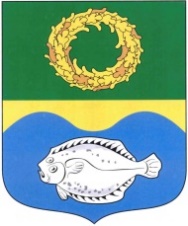 			
                                   ОКРУЖНОЙ СОВЕТ ДЕПУТАТОВМУНИЦИПАЛЬНОГО ОБРАЗОВАНИЯ«ЗЕЛЕНОГРАДСКИЙ МУНИЦИПАЛЬНЫЙ ОКРУГКАЛИНИНГРАДСКОЙ ОБЛАСТИ»РЕШЕНИЕот 17 апреля 2024 г.	                         № 373ЗеленоградскО внесении изменений в схему размещения нестационарных торговых объектов на территории Зеленоградского муниципального округа, утвержденную постановлением администрации Зеленоградского городского округа от 15.10.2018 № 2467В соответствии с Федеральным законом от 06.10.2003 № 131-ФЗ  «Об общих принципах организации местного самоуправления в Российской Федерации», Федеральным законом от 28.12.2009 № 381-ФЗ «Об основах государственного регулирования торговой деятельности в Российской Федерации», постановлением Правительства Калининградской области от 28.05.2010 № 386 «О порядке разработки и утверждения схем размещения нестационарных торговых объектов на территории муниципальных образований Калининградской области», Уставом Зеленоградского муниципального округа окружной Совет депутатов Зеленоградского муниципального округаРЕШИЛ:Внести в схему размещения нестационарных торговых объектов на территории Зеленоградского муниципального округа, утвержденную постановлением администрации Зеленоградского городского округа от 15.10.2018 № 2467 (в редакции постановлений администрации Зеленоградского городского округа от 04.04.2019 № 573, от 11.02.2020 № 320, от 26.02.2021 № 276, от 16.04.2021 № 735, решений окружного Совета депутатов Зеленоградского муниципального округа от 28.02.2022 № 162, от 12.04.2023 № 270, 14.06.2023 № 286, 23.08.2023 № 298, 15.11.2023 № 321), следующие изменения:в разделе 2:в пункте 2:дополнить проектными планами мест размещения нестационарных торговых объектов согласно приложениям 1-8;в пункте 3:	проектную схему размещения нестационарных торговых объектов на территории г. Зеленоградска изложить в редакции согласно приложению 9;проектную схему размещения нестационарных торговых объектов на территории Зеленоградского муниципального округа изложить в редакции согласно приложению 10;в разделе 4:в пункте 2 таблицу дополнить строками 243-250 согласно приложению 11;в пункте 3 таблицу дополнить строками 243-250 согласно приложению 12;	в пункте 5 таблицу дополнить строками 243-250 согласно приложению 13.2.	Опубликовать настоящее решение в газете «Волна» и разместить на официальном сайте органов местного самоуправления Зеленоградского муниципального округа.Решение вступает в силу после его официального опубликования.Глава Зеленоградского муниципального округа			     Р.М. Килинскене